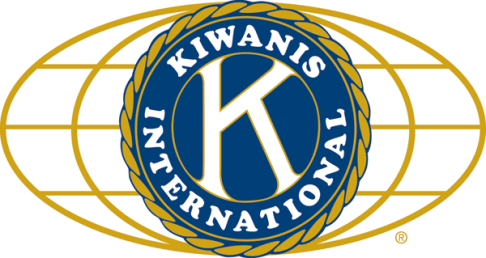 	LUNCH:  Chicken parm with rotini, mixed veggies, salad, and cookies.					.		SONG:   God Bless America, led by Channette.				Invocation:  Joe G.ANNOUNCEMENTS, EVENTS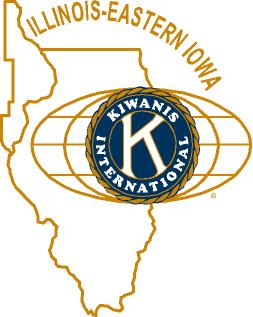 				and OPPORTUNITITESOur next Interclub: We pass the gavel to Tri-County.  Tomorrow night in Sandwich.  Jack’s looking for people to ride with him.July IS our  Meals on Wheels month. Signups are done. Deliveries are happening now.  Don’t forget!Circle K is hosting a K-family picnic July 22 at the Kiwanis Park in Ottawa.Beanzie happened.  No injuries!  Net proceeds a little over $11000, but there are still some expenses outstanding.  There were about 425 riders. Perhaps the flooding in Gurnee and such places cut down participation. Feedback has been positive.Next Talent Show:  April 7, 2018.  Rehearsals Tues, Weds, Thurs beforehand.The DeKalb County Barn tour will be Saturday, August 12, 2017, 9 am to 4pm.  See Jennie.Toiletries- We’re collecting these for Safe Passage.Sue – Please pay the new Dues! (Same as the old dues).Joan has retired and is no longer collecting box tops and Coke lids. General Mills products, helps local schools.  Someone else has taken over, but I forget who that is.  Someone will let me know soon, I assume. AKtion Club is collecting aluminum cans and other recyclable materials.P. o. P. / H e a l t h   B o xTim Dunlop’s mother passed away. Funeral was Monday.  Keep Tim and his family in your thoughts and prayers.	  PROGRAM       Clint Cargile, author of In Search of a Fair Wind, was our guest today. The book is based on letters by Georgia Townsend Yates written while she was on a ocean voyage.  (Some of our Sycamore friends may recognize the Townsend name.)  Clint, as is his wont, tied her story into the history of Sycamore – how Sycamore influenced the Townsends, and how the Townsends influenced Sycamore.  Fred (Georgia’s brother) Townsend was one of the first area residents to own a car – a big deal back then.  Georgia’s maternal grandfather started what eventually became NB&T Bank.  (N.B: – if you want to have your family history written at some point in the future, it really helps to be rich.)  We saw pictures of Georgia’s parents, Amos & Eleanor Townsend, from the 1850s or so.  (Georgia’s sister bore a striking resemblance to Wednesday Addams – ed.)  Fred, who looked very dapper in a top hat, served as Mayor of Sycamore.  Georgia and her husband lived on Somonauk Street, in the Townsend mansion (what were the odds?).  The house was later donated to become a hospital, but was eventually torn down and now Kindred Hospital occupies the site. After graduating college, Georgia was fast approaching spinsterhood at the advanced age of 23, when she met a sea captain (20 years her senior) in Maine, whom she eventually married.  Soon after, with their new 7-month old baby, the Yates set sail to Japan and Singapore. The voyage took 15 months.  And as you might imagine, she got pregnant, this time with twins.  Apparently there was also a minor mutiny, so all in all, an eventful journey.Quote for the Day“A boy's will is the wind's will, 
And the thoughts of youth are long, long thoughts.” 
― Henry Wadsworth LongfellowHeard around the tables:There’s not much to see in Indiana, at least along the Ride Across Indiana route.UPCOMING PROGRAMS: (Why not invite a guest? – that could also mean a prospective member!)	July 26	FIELD TRIP			Midwest Museum of Nat’l History, Sycamore	Aug 2		BOARD MEETING		@ the Lincoln Inn	Aug 9		Emily Faulkner		DeKalb Public Library	Aug 16	NIU Athletics			2017 NIU Football	Aug 23	Raven’s Huskie Haven	Aug 30	Cindy Graves		Tanzania Nursing School Project.Today’s Attendance:				31Kish Kiwanians   0K family   0Other Guests:   1Speakers: Clint32TOTAL